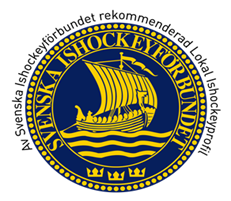 Intresseanmälan ishockeygymnasium – Jonstorp Hockey / KullagymnasietSkickas till Jonas Käller på mail: Jmkaller@yahoo.se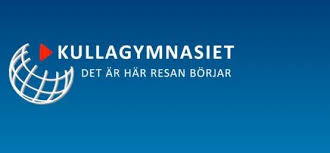 UppgifterFyll i Namn:Födelsedatum:Adress:Nuvarande klubb:Position:Längd:Vikt:Namn vårdnadshavare:Mailadress vårdnadshavare:Mobilnummer vårdnadshavare: